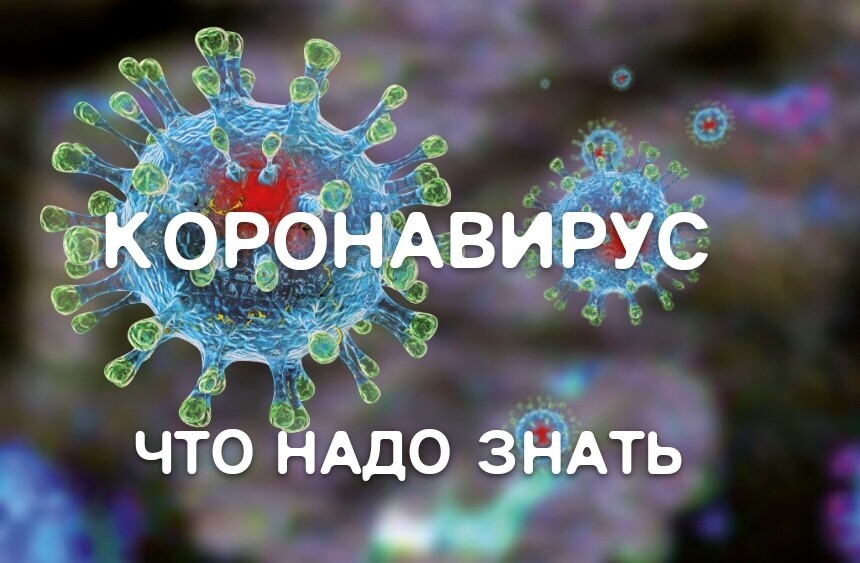        В связи со сложившейся ситуацией с распространением коронавирусной инфекции с 16 октября 2020 г. в Красноярском крае организована работа поликлиник ежедневно, включая субботу и воскресенье с 8.00. до 16.00.      Что делать, если у Вас поднялась температура тела выше 37,5°С, появился сухой кашель, одышка, боль в горле, заложенность носа, нарушение или потеря обоняния, потеря вкуса, слабость, мышечные боли, головная боль?- оставаться дома и вызвать врача на дом из поликлиники по месту жительства- вызов врача осуществляется ежедневно, включая субботу и воскресенье с 8.00. до 16.00.       Если был контакт с носителем коронавирусной инфекции – предупредить врача. Врач определит объём исследований, назначит терапию или необходимость госпитализации.- в ночное время при наличии высокой температуры и нарастании симптомов вызвать скорую помощь.Если был контакт с носителем коронавирусной инфекции – предупредить диспетчера.Информация о вызове будет передана в поликлинику.       В случае взятия мазка на определение антигена, информирование о результате лабораторного исследования на COVID-19 осуществляется не позднее 72 часов с момента проведения тестирования.ВАЖНО:        Специалисты напоминают, что в период подъёма вирусных заболеваний, включая новую коронавирусную инфекцию, жителям края необходимо неукоснительно соблюдать противоэпидемические правила: носить  защитные (медицинские) маски и перчатки, находясь в общественный местах, воздержаться от посещения публичных мест, держать социальную дистанцию, оставаться дома при появлении признаков заболевания.        По всем возникающим вопросам можете обращаться на круглосуточный телефон горячей линии министерства здравоохранения 8 800 100 56 53, в колл-центры по работе с COVID-19 в поликлиники по месту жительства.